Необычные традиции ВеликобританииК интересным традициям Великобритании отнесли такие соревнования, как умение корчить лицо, которое основано на умении делать уродливые гримасы;  бега с катящимся сыром. На это соревнование, которое проводится в последний понедельник мая, съезжаются отовсюду. Сыр по склону пускают вниз, а участники его догоняют; танцы вокруг майского дерева. Танцы вокруг высоченного столба, который заранее украшают разноцветными лентами и гирляндами; перламутровые король и королева. Это одна из благотворительных культурных традиций рабочего класса Лондона. Такие традиции Великобритании и России  совсем не похожи. В России такого нет.  Новогодние традиции ВеликобританииВ Англии. Как только раздается 12 ударов, то англичане бегут открывать заднюю дверь дома (старый год уходит) и открывать входную парадную дверь – чтобы успел войти и порадовать на весь год - Новый год.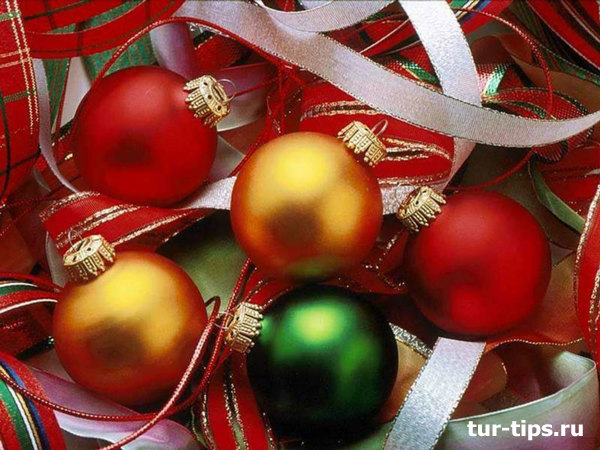 Шотландия. Новый год здесь называют – Хогмани. В эту ночь горожане катят по улицам горящие бочки,  сжигая так старый год и освобождая место для нового. Еще местные жители очень трепетно относятся к 1-му гостю на 1 января. Обычно первый гость, вступив в дом, молча идет к камину - сердцу дома - и кидает туда уголек, и только потом уже звучат пожелания и поздравления. Первого гостя – угощают обязательно. Шотландцы к новому году пекут торт – песочный, круглый, обильно украшенный конфетами, миндалем и цукатами.Уэльс. За новогодний стол местные фермеры приглашают всех тех, кто трудился и старательно работал при сборе урожая.Рождественские традиции в ВеликобританииНа Рождество в Великобритании традиций стараются придерживаться.  Все окна сельских домов в Великобритании на Рождество освещены свечами. Незадолго до праздника во многих деревнях женщины соревновались на лучшее украшение Рождественской свечи.К традициям празднования рождества в Великобритании  относят, и рождественский обед, который включает традиционные блюда такие, как жареный гусь (в Уэльсе, Ирландии), фаршированная индейка (у англичан) или же плум-пуддинг.Сохраняется еще старинный обычай украшать дом к Рождеству ветками вечной зелени – остролистом, плющом и др. По обычаю только в этот праздник, в канун Рождества, мужчины обладают правом поцеловать девушку, которая случайно остановилась под украшением из этого растения.Сейчас к Рождеству украшают сладостями и разноцветными игрушками  - елку, на верхушке ее обычно устанавливают большую серебряную звезду или рождественскую фею.